Правила безопасного поведения в грозуМногие люди боятся грозы и такое поведение вполне оправдано. Во время этого атмосферного явления внутри облаков возникают электрические разряды - молнии, сопровождаемые громом.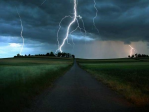 Молния – самое опасное явление во время грозы. Она обладает огромным электрическим зарядом, особенно, когда за вспышкой сразу следует раскат грома. Это означает, что вы находитесь в эпицентре грозы, и вероятность удара молнии наиболее высока.Главное управление МЧС России по Тульской области напоминает правила безопасного поведения в грозу!Молния опасна тогда, когда вслед за вспышкой следует раскат грома. В этом случае срочно примите меры предосторожности.Если Вы находитесь в сельской местности: закройте окна, двери, дымоходы и вентиляционные отверстия. Не растапливайте печь, поскольку высокотемпературные газы, выходящие из печной трубы, имеют низкое сопротивление. Исключите разговоры по стационарному телефону: молния иногда попадает в натянутые между столбами провода.Во время ударов молнии не подходите близко к электропроводке, молниеотводу, водостокам с крыш, антенне, не стойте рядом с окном, по возможности выключите телевизор, радио и другие электробытовые приборы.Если Вы находитесь в лесу, то укройтесь на низкорослом участке леса. Не укрывайтесь вблизи высоких деревьев, особенно сосен, дубов и тополей. Не находитесь в водоеме или на его берегу. Отойдите от берега, спуститесь с возвышенного места в низину.В степи, поле или при отсутствии укрытия (здания) не ложитесь на землю, подставляя электрическому току все свое тело, а сядьте на корточки в ложбине, овраге или другом естественном углублении, обхватив ноги руками.Металлические предметы (мотоцикл, велосипед и т.д.) положите в сторону, отойдите от них на 20-30 м. Если гроза застала Вас в автомобиле, не покидайте его, при этом закройте окна и опустите антенну радиоприемника.Человеку, пострадавшему от удара молнии, необходимо немедленно оказать первую медицинскую помощь (искусственное дыхание, непрямой массаж сердца и т.п.), такой человек особенно нуждается в усиленном притоке воздуха к телу. Вызвать «скорую помощь» и доставить пострадавшего в лечебное учреждение.Если вы попали в беду или стали свидетелем происшествия, немедленно сообщите об этом на телефон службы спасения «01» или по сотовой связи «101», «112». Пресс-служба Главного управления МЧС России по Тульской области